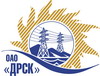 Открытое акционерное общество«Дальневосточная распределительная сетевая  компания»ПРОТОКОЛ ВЫБОРА ПОБЕДИТЕЛЯПРЕДМЕТ ЗАКУПКИ: право заключения договора на выполнение работ: «Чистка просеки ВЛ-35 кВ «Уборка-Самарка» для нужд филиала «Приморские ЭС» (закупка 1412 раздела 1.1.  ГКПЗ 2013 г.).Плановая стоимость: 1 125 000,0 руб. без НДС. Указание о проведении закупки от 02.08.2013 № 62.ПРИСУТСТВОВАЛИ: постоянно действующая Закупочная комиссия 2-го уровня.ВОПРОСЫ ЗАСЕДАНИЯ ЗАКУПОЧНОЙ КОМИССИИ:О ранжировке предложений после проведения переторжки. Выбор победителя закупки.ВОПРОС 1 «О ранжировке предложений после проведения переторжки. Выбор победителя закупки»ОТМЕТИЛИ:В соответствии с критериями и процедурами оценки, изложенными в документации о закупке после проведения переторжки,  предлагается ранжировать предложения следующим образом:1 место: ИП Боровик А.Н. г. Дальнереченск с ценой 800 000,0  руб. без НДС (944 000,0 руб. с НДС). В цену включены все налоги и обязательные платежи, все скидки. Срок выполнения: октябрь – декабрь 2013 г. Условия оплаты: без аванса, текущие платежи выплачиваются в течение 30 (тридцати) дней следующих за месяцем в котором выполнены работы, после подписания справки о стоимости выполненных работ КС-3. Гарантия на своевременное и качественное выполнение работ, а также на устранение дефектов, возникающих по вине Подрядчика, составляет 24 месяца со дня подписания акта сдачи-приемки. Гарантия на материалы и оборудование, поставляемое Подрядчиком не менее 36 месяцев. Предложение имеет статус оферты и действует до 31.10.2013 г.2 место: ООО «Армада» г. Лесозаводск с ценой 839 459,0  руб. без НДС (НДС не предусмотрен). В цену включены все налоги и обязательные платежи, все скидки. Срок выполнения: с 01.10.2013 по 30.12.2013 г. Условия оплаты: без аванса, текущие платежи выплачиваются в течение 30 (тридцати) дней следующих за месяцем в котором выполнены работы, после подписания справки о стоимости выполненных работ КС-3. Гарантия на своевременное и качественное выполнение работ, а также на устранение дефектов, возникающих по вине Подрядчика, составляет 12 месяцев со дня подписания акта сдачи-приемки. Гарантия на материалы и оборудование, поставляемое Подрядчиком не менее 12 месяцев. Предложение имеет статус оферты и действует до 31.12.2013 г.3 место: ИП Ярыгин К.В. ЕАО, с. Птичник с ценой 1 014 070,7  руб. без НДС (НДС не предусмотрен). В цену включены все налоги и обязательные платежи, все скидки. Срок выполнения: октябрь – декабрь 2013 г. Условия оплаты: без аванса, текущие платежи выплачиваются в течение 30 (тридцати) дней следующих за месяцем в котором выполнены работы, после подписания справки о стоимости выполненных работ КС-3. Гарантия на своевременное и качественное выполнение работ, а также на устранение дефектов, возникающих по вине Подрядчика, составляет 24 месяца со дня подписания акта сдачи-приемки. Гарантия на материалы и оборудование, поставляемое Подрядчиком не менее 36 месяцев. Предложение имеет статус оферты и действует в течение 90 дней с даты вскрытия конвертов - 22.08.2013 г.4 место: Филиал ОАО «ВСЭСС» Дальнереченская мехколонна № 92 с ценой 1 050 302,0  руб. без НДС (1 239 356,36 руб. с НДС). В цену включены все налоги и обязательные платежи, все скидки. Срок выполнения: с 01.10.2013 по 25.12.2013 г.  Условия оплаты: без аванса, текущие платежи выплачиваются в течение 30 (тридцати) дней следующих за месяцем в котором выполнены работы, после подписания справки о стоимости выполненных работ КС-3. Гарантия на своевременное и качественное выполнение работ, а также на устранение дефектов, возникающих по вине Подрядчика, составляет 12 месяца со дня подписания акта сдачи-приемки. Предложение имеет статус оферты и действует до 22.10.2013 г.На основании вышеприведенной ранжировки предложений Участников закупки по после проведения переторжки предлагается признать Победителем Участника занявшего первое место.РЕШИЛИ:Утвердить ранжировку предложений участников после поведения переторжки:1 место - ИП Боровик А.Н. г. Дальнереченск 2 место – ООО «Армада» г. Лесозаводск3 место – ИП Ярыгин К.В. ЕАО, с. Птичник 4 место – Филиал ОАО «ВСЭСС» Дальнереченская мехколонна № 92Признать Победителем закупки - ИП Боровик А.Н. г. Дальнереченск с ценой 800 000,0  руб. без НДС (944 000,0 руб. с НДС). В цену включены все налоги и обязательные платежи, все скидки. Срок выполнения: октябрь – декабрь 2013 г. Условия оплаты: без аванса, текущие платежи выплачиваются в течение 30 (тридцати) дней следующих за месяцем в котором выполнены работы, после подписания справки о стоимости выполненных работ КС-3. Гарантия на своевременное и качественное выполнение работ, а также на устранение дефектов, возникающих по вине Подрядчика, составляет 24 месяца со дня подписания акта сдачи-приемки. Гарантия на материалы и оборудование, поставляемое Подрядчиком не менее 36 месяцев. Предложение имеет статус оферты и действует до 31.10.2013 г.Ответственный секретарь Закупочной комиссии 2 уровня                               О.А.МоторинаТехнический секретарь Закупочной комиссии 2 уровня                                    О.В.Чувашова            №  478/УР-ВПг. Благовещенск05 сентября 2013 г.